PENGARUH METODE NUMBERED HEADS TOGETHER TERHADAP HASIL BELAJAR SISWA PADA MATA PELAJARAN PENDIDIKAN AGAMA ISLAM(Kuasi Eksperimen di Kelas VIII SMP Negeri 1 Cikande Kecamatan Cikande Kabupaten Serang)SKRIPSIDiajukan Sebagai Salah Satu Syarat Untuk Memperoleh Gelar Sarjana Pendidikan (S.Pd) Pada Jurusan Pendidikan Agama Islam Fakultas Tarbiyah dan Keguruan UIN Sultan Maulana Hasanuddin Banten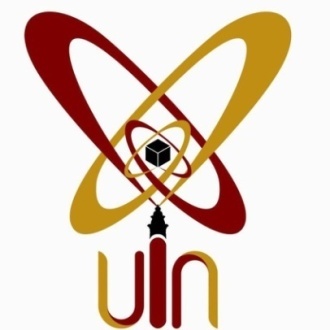 Oleh :KHOERUNNISA ROSDIATINIM : 132101682FAKULTAS TARBIYAH DAN KEGURUAN UNIVERSITAS ISLAM NEGERI SULTAN MAULANA HASANUDDIN BANTEN TAHUN 2018 M/1439 H